Presseinformation»Ausgetrabt« von Hans Weber und Armin RuhlandMeßkirch, März 2021Mord auf der Trabrennbahn
Armin Ruhland und Hans Weber veröffentlichen Niederbayern-Krimi zum Pfingstmeeting in PfarrkirchenDie Pfarrkircher Trabrennbahn blickt auf eine jahrzehntelange Tradition zurück. Am 17. Mai 1895 fand dort das erste Rennen statt und feiert im Jahr 2021 ihr 125-jähriges Bestehen als älteste Trabrennbahn Bayerns. Jedes Jahr lockt das beliebte Pfingstmeeting Aktive und Besucher aus ganz Deutschland ins Rottal, wo an zwei Tagen mehrere dotierte Rennen ausgetragen werden. Diesen Schauplatz wählen die Autoren Armin Ruhland und Hans Weber für ihren neuen Niederbayern-Krimi »Ausgetrabt«. Ein toter Pferdetrainer, Verstrickungen in der Traberszene und geheime Liebschaften stellen Kommissar Thomas Huber vor große Herausforderungen, zumal es sein erster Fall mit seiner neuen Kollegin ist. Mit viel Lokalkolorit und herrlich authentischen Dialogen verbinden die Autoren dies zu einem wendungsreichen Plot, der nicht nur Pferdenarren begeistern wird.Zum BuchEin Toter am Tag nach dem traditionellen Pfingstmeeting der deutschen Traberelite erschüttert die Rottaler Hauptstadt Pfarrkirchen. Kommissar Thomas Huber ist selbst Pferdenarr und war bei den Rennen vor Ort. Nun nimmt er mit seiner unliebsamen neuen Kollegin Mandy Hanke die Ermittlungen auf. Diese führen in die Traberszene, wo sie auf ein Geflecht von amourösen Verwicklungen und Erpressungen stoßen. Und auch im Privatleben der Beamten verbergen sich dunkle Geheimnisse …Die AutorenHans Weber, geboren 1961, und Armin Ruhland, geboren 1959, besuchten dieselbe Klasse am Gymnasium Dingolfing und waren eng befreundet. Nach dem gemeinsamen Abitur im Jahr 1980 trennten sich jedoch ihre Wege. Während Weber nach seinem BWL-Studium in verschiedenen Bereichen bei einem bayerischen Automobilhersteller lange Jahre nahe seiner Heimat beschäftigt war, zog es seinen Freund in die Ferne. Nach einem Kunstgeschichtsstudium belieferte Armin Ruhland vom spanischen Madrid aus wissenschaftliche Bibliotheken mit Fachliteratur. Nach knapp 40 Jahren kreuzten sich ihre Wege wieder und sie entdeckten ihre Liebe zum Schreiben von regionalen Krimigeschichten. Die beiden Autoren leben mit ihren Familien im Landkreis Dingolfing-Landau.AusgetrabtHans Weber und Armin Ruhland315 SeitenEUR 14,00 [D] / EUR 14,40 [A]ISBN 978-3-8392-2793-0Erscheinungstermin: 10. März 2021Kontaktadresse: Gmeiner-Verlag GmbH Petra AsprionIm Ehnried 588605 MeßkirchTelefon: 07575/2095-153Fax: 07575/2095-29petra.asprion@gmeiner-verlag.dewww.gmeiner-verlag.deCover und Autorenfoto zum Download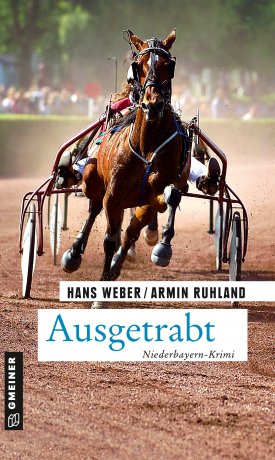 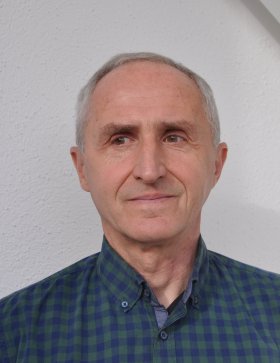 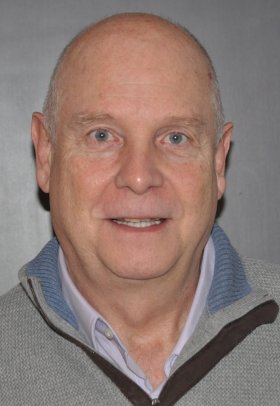 				Hans Weber 			Armin Ruhland© Annette Weber		© Annette WeberAnforderung von Rezensionsexemplaren:Hans Weber und Armin Ruhland »Ausgetrabt«, ISBN 978-3-8392-2793-0Absender:RedaktionAnsprechpartnerStraßeLand-PLZ OrtTelefon / TelefaxE-Mail